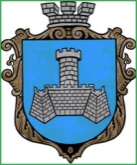 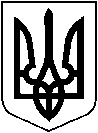 УКРАЇНАХМІЛЬНИЦЬКА МІСЬКА РАДАВІННИЦЬКОЇ ОБЛАСТІВиконавчий комітетР І Ш Е Н Н Я                                                                                                                                                 від  «   »                    2022 р.                                                                №   Про надання пільг з оплати за навчання учениці основного контингенту КПНЗ Хмільницька школа мистецтвРозглянувши  лист  начальника Відділу культури і туризму Хмільницької міської ради Ю.С. Цупринюк від 17.11.2022р. №01-09/641, щодо  надання пільг по оплаті за навчання учениці основного контингенту, що відноситься до категорії дітей батьки яких брали участь у бойових діях з здійснення заходів із забезпечення національної безпеки і оборони, відсічі і стримування збройної агресії російської федерації на території України, антитерористичній операції, операції об’єднаних сил та були демобілізовані з районів проведення зазначених заходів та батьки яких є учасниками бойових дій з здійснення заходів із забезпечення національної безпеки і оборони, відсічі і стримування збройної агресії російської федерації на території України, антитерористичній операції, операції об’єднаних сил у розмірі 50%, відповідно до Комплексної програми підтримки учасників Антитерористичної операції, операції об’єднаних сил, осіб, які беруть (брали) участь у здійсненні заходів із забезпечення національної безпеки і оборони, відсічі і стримування збройної агресії російської федерації на території України та членів їхніх сімей – мешканців населених пунктів, що входять до складу Хмільницької міської територіальної громади, на 2022-2023 рр., затвердженої рішенням виконавчого комітету Хмільницької міської ради від 07 квітня 2022 р. №141 (зі змінами), відповідно до затверджених Порядків використання коштів місцевого бюджету, передбачених на фінансування заходів комплексної Програми підтримки учасників Антитерористичної операції, операції об’єднаних сил, осіб, які беруть (брали) участь у здійсненні заходів із забезпечення національної безпеки і оборони, відсічі і стримування збройної агресії російської федерації на території України та членів їхніх сімей – мешканців населених пунктів, що входять до складу Хмільницької міської територіальної громади, на 2022 - 2023 рр., затвердженою рішенням виконавчого комітету Хмільницької міської ради №142 (зі змінами) від 07.04.2022 р., постанову КМУ від 11.03.2022 р. №252 «Деякі питання формування та виконання місцевих бюджетів у період воєнного стану», керуючись Законом України «Про позашкільну освіту» та ст.ст. 32, 59 Закону України «Про місцеве  самоврядування в Україні», виконком міської радиВИРІШИВ:1. Надати пільги  з оплати за навчання  учениці основного контингенту Понєдєльніковій Вероніці Сергіївні (фортепіано), що відноситься до категорії дітей, батьки яких брали участь у бойових діях з здійснення заходів із забезпечення національної безпеки і оборони, відсічі і стримування збройної агресії російської федерації на території України, антитерористичній операції, операції об’єднаних сил та були демобілізовані з районів проведення зазначених заходів та батьки яких є учасниками бойових дій з здійснення заходів із забезпечення національної безпеки і оборони, відсічі і стримування збройної агресії російської федерації на території України, антитерористичній операції, операції об’єднаних сил в поточному році в розмірі 50 % від повного розміру батьківської плати на листопад-грудень 2022 року.2. Контроль за виконанням цього рішення  покласти на заступника міського голови з питань діяльності виконавчих органів міської ради Сташка А.В., супровід виконання на в. о. директора КПНЗ Хмільницька школа мистецтв школи  Франчука А.М.Міський голова                                            Микола ЮРЧИШИН